IMPLEMENTASI ANALISIS JABATAN DALAM TATA KELOLA KEPEGAWAIAN DI SEKSI PENDIDIKAN MADRASAH PADA KANTOR KEMENTERIAN AGAMA KABUPATEN BOMBANA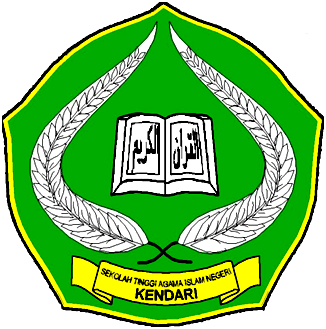 SKRIPSIDiajukan untuk Memenuhi Salah Satu Syarat Mencapai Gelar Sarjana Pendidikan Islam pada Program Studi Kependidikan IslamOLEHNURSYIDANIM.09010103036JURUSAN TARBIYAHSEKOLAH TINGGI AGAMA ISLAM NEGERI(STAIN) SULTAN QAIMUDDIN KENDARI2013 KATA PENGANTAR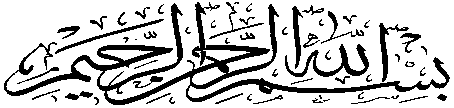 ﺍﻟﺤﻤﺪ ﻠﻟﻪ ﺮﺐ ﺍﻠﻌﺎ ﻟﻤﻴﻦ ﻮﺍﻟﺼﻼﺓ ﻮﺍﻟﺴﻼﻢ ﻋﻟﻰ ﺍﺸﺮ ﻒ ﺍﻷﻨﺒﻴﺎﺀﻮﺍﻟﻤﺮ ﺴﻟﻴﻦ ﻮﻋﻟﻰﺍﻟﻪ ﻮﺍﺼﺤﺎ ﺒﻪ ﺍﺠﻤﻌﻴﻦ. ﺍﻤﺎ ﺒﻌﺪSegala puji hanya milik Allah, Tuhan semesta alam yang telah memberi nikmat iman, kesehatan, kekuatan dan ilmu pengetahuan sehingga penulisan skripsi ini dapat diselesaikan dengan melalui beberapa hambatan yang dapat diselesaikan. Shalawat dan salam kepada baginda Rasulullah SAW yang menjadi suri teladan bagi manusia khususnya bagi kaum muslimin.Selama penulis menginjakkan kaki di STAIN Kendari untuk menuntut ilmu banyak pihak yang telah berjasa dan memberi kontribusi dalam bentuk moril maupun materil. Oleh karena itu penulis menyampaikan terima kasih dan penghargaan yang setinggi-tingginya kepada:Ayahanda Usman Yunus dan Ibunda tercinta Mulgaeda yang telah mendidik dan membesarkan penulis serta atas doa restunya dan kedua saudaraku tersayang Faisal Faqih dan Mulkhaeri yang telah banyak membantu dan memberikan dukungan moril dan materil kepada penulis sehingga dapat menyelesaikan studi pada jurusan Tarbiyah STAIN Kendari. Ucapan terima kasih juga penulis haturkan kepada segenap keluarga terutama kepada paman-pamanku  yang telah banyak membantu penulis.Bapak Dr. H Nur Alim, M.Pd. selaku Ketua STAIN Kendari sekaligus pembimbing  yang telah memberikan arahan dan pembinaan guna keberhasilan studi penulis.Ibu Dra. Hj. St. Kuraedah, M.Ag. selaku Ketua Jurusan Tarbiyah yang telah membina dan mengarahkan semua proses pendidikan penulis di STAIN Kendari.Bapak Jabal Nur S.Ag, M.Pd. selaku pembimbing yang selalu mengarahkan, membimbing dan memberi masukan bagi penulis sehingga penulisan skripsi ini dapat di selesaikan.Kepada informan di Kementerian Agama Kabupaten Bombana yang dengan ikhlas memberikan informasinya kepada penulis demi penyelesaian skripsi ini.Segenap Bapak dan Ibu Dosen di STAIN Kendari khususnya di Jurusan Tarbiyah yang telah memberikan ilmu pengetahuan dengan tulus kepada penulis sejak awal masuk kuliah hingga penyelesaian studi di Program Studi Kependidikan Islam.Kepala perpustakaan STAIN Sultan Qaimuddin Kendari Ibu Raehang, S. Ag., M. Pd.I serta seluruh karyawan atas pelayanan yang diberikan kepada penulis selama pencarian referensi.Seluruh rekan-rekan di Racana Sangia Wekoila terkhusus tiga sahabatku Titi Rohana, S.Pd.I, Endang Suprihatin, S.Pd.I, Sri Ayuni, S.Pd.I dan Marlina, S.Pd.I rekan-rekan di Himpunan Mahasiswa Islam, saudara-saudari dan semua pihak yang tidak sempat penulis tuliskan yang telah memberi bantuan dan motivasi sehingga penulis dapat menyelesaikan penulisan skripsi ini.Para Guru penulis sejak SD hingga SMA yang telah membimbing dengan sabar serta selalu mendorong penulis untuk tetap belajar Semoga ketulusan amal bakti yang diberikan kepada penulis oleh mereka yang telah disebutkan di atas senentiasa mendapatkan pahala di sisi Allah SWT, Amin.Kendari,    November 2013PenulisNURSYIDANIM. 09010103036PENGESAHAN SKRIPSISkripsi Penelitian yang berjudul Implementasi Analisis Jabatan dalam Tata Kelola Kepegawaian di Seksi Pendidikan Madrasah pada Kantor Kementerian Agama Kabupaten Bombana, atas nama saudari Nursyida NIM: 09010103036, program studi Kependidikan Islam Jurusan Tarbiyah Sekolah Tinggi Agama Islam Negeri (STAIN) Sultan Qaimuddin Kendari, telah diuji dan dipertanggung-jawabkan dalam sidang munaqasyah yang diselenggarakan pada hari Jum’at 15 November 2013 M bertepatan 10 Muharram 1435 H, dan dinyatakan telah dapat diterima sebagai salah satu syarat untuk memperoleh gelar Sarjana Pendidikan Islam, Pada Jurusan Tarbiyah program studi Kependidikan Islam dengan perbaikan seperlunya.Kendari, 	10 Muharram 1435 H15 November 2013 M	Ketua		 : Dr. H. Nur Alim, M.Pd			(..……………………..)Sekertaris	 : Ir. Hj. Ety Nur Inah, M.Si			(..……………………..)Anggota	:  Jabal Nur, S.Ag, M.Pd		            (..……………………..)   Fahmi Gunawan, S.S, M.Hum   	            (..……………...….…..)   Kartini, S.Ag, M.HI	 	                        (..……………………..)Mengetahui:Ketua STAIN KendariDr. H. Nur Alim, M. Pd							NIP. 196505041991031005ABSTRAKNURSYIDA, NIM: 09010103036, Implementasi Analisis Jabatan dalam Tata Kelola Kepegawaian di Seksi Pendidikan Madrasah pada Kantor Kementerian Agama Kabupaten Bombana. (Dibimbing Oleh Dr. H. Nur Alim, M.Pd dan Jabal Nur, S.Ag, M.Pd )Skripsi ini membahas masalah Implementasi Analisis Jabatan dalam Tata Kelola Kepegawaian di Seksi Pendidikan Madrasah pada Kantor Kementerian Agama Kabupaten Bombana. Sebagai lembaga yang telah menerapkan sistem analisis jabatan di kantor, ada beberapa hal yang perlu di perhatikan terutama untuk unit yang sedang di analisis dalam kaitannya dengan kinerja yang sampai kepada lembaga pendidikan madrasah di Kebupaten Bombana yaitu seksi Pendidikan Madrasah. Dalam konteks inilah penulis mengangkat judul implementasi analisis jabatan dalam tata kelola kepegawaian di seksi Pendidikan Madrasah Kementerian Agama Kabupaten Bombana.Adapun rumusan masalah yang dikemukakan dalam penelitian ini adalah bagaimana implementasi analisis jabatan di seksi Pendidikan Madrasah Kementerian Agama Kabupaten Bombana?, bagaimana tata kelola kepegawaian di seksi Pendidikan Madrasah Kementerian Agama Kabupaten Bombana?, dan bagaimana keefektifan analisis jabatan dalam tata kelola kepegawaian di seksi Pendidikan Madrasah Kementerian Agama Kabupaten Bombana?Jenis penelitian ini adalah penelitian kualitatif yang akan mengungkapkan secara sistematis dan faktual tentang implementasi analisis jabatan dalam tata kelola kepegawaian di seksi Pendidikan Madrasah Kementerian Agama Kabupaten Bombana. Metode pengumpulan data dalam penelitian ini dilakukan dengan teknik observasi, wawancara serta dokumentasi yang selanjutnya dilakukan analisis data berdasarkan prosedur kualitatif yaitu reduksi data, display data, verifikasi data. Pengecekan keabsahan data melalui triangulasi sumber, triangulasi teknik dan triangulasi waktu.Berdasarkan hasil temuan penelitian, terungkap bahwa implementasi analisis jabatan dalam tata kelola kepegawaian di seksi Pendidikan Madrasah Kementerian Agama Kabupaten Bombana, melibatkan analis kepegawaian dengan kinerja yang baik serta pengalamanya mengikuti sertifikasi khusus analis kepegawaian. Dilakukan sesuai dengan pedoman analisis jabatan dan didukung oleh sistem informasi manajemen kepegawaian dan sumber daya manusia yang terlatih. Kepala kantor serta staf di seksi Pendidikan Madrasah juga turut mengambil peranan dalam analisis jabatan namun yang menjadi kendala hanya kekurangan pegawai.DAFTAR ISIHALAMAN JUDUL 	 	iPERNYATAAN KEASLIAN SKRIPSI 		iiPESETUJUAN PEMBIMBING 		iiiPENGESAHAN SKRIPSI 		ivABSTRAK 		vKATA PENGANTAR 		viDAFTAR ISI		viiBAB I       PENDAHULUANLatar Belakang 		1Fokus Penelitian		5Rumusan Masalah		5Definisi Operasional		6Tujuan dan Manfaat Penelitian		6BAB II      TINJAUAN PUSTAKAHakekat Analisis Jabatan		8Pengertian Analisis Jabatan		8Tujuan Analisis Jabatan		13Metode dalam Analisis Jabatan		15Pelaksanaan Analisis Jabatan...................................................    	20Hakekat Tata Kelola Kepegawaian		24Konsep Tata Kelola Kepegawaian		24Tujuan Tata Kelola Kepegawaian .........................................…		25Fungsi dalam Tata Kelola Kepegawaian		27Upaya Meningkatkan Kualitas Pegawai		29BAB III     METODE PENELITIANJenis Penelitian		33Lokasi dan Waktu Penelitian		33Sumber Data		34Metode Pengumpulan Data		34Tekhnik Analisis Data		35Pengujian Keabsahan Data		36BAB IV PENELITIAN DAN PEMBAHASANDeskripsi Lokasi Penelitian		38Gambaran Umum Kabupaten Bombana		38Pemerintahan		40	Sejarah singkat Berdirinya Kementerian Agama		41Visi dan misi Kementerian Agama		43Keadaan Pegawai		44Hasil Penelitian		45Deskripsi implementasi Analisis Jabatan Kementerian Agama di seksi Pendidikan Madrasah Kabupaten Bombana		45Tata Kelola Kepegawaian di Seksi Pendidikan Madrasah Kementerian Agama Kabupaten Bombana		58Keefektifan Implementasi Analisis Jabatan dalam Tata Kelola Kepegawaian di Seksi Pendidikan Madrasah Kementerian Agama Kabupaten Bombana		65 BAB V PENUTUPKesimpulan 		74Saran 		75DAFTAR PUSTAKALAMPIRAN - LAMPIRAN